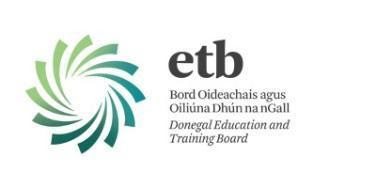 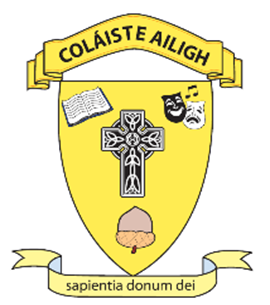 POLICY FOR ADMISSION TO SCHOOL YEAR 2021/2022COLÁISTE AILIGHCNOC na MÓNA, LEITIR CEANAINN, CO DHÚN na nGALL F92 N2HEA decision on an application for admission will be based on the implementation of this Policy, the information set out in the annual Admission Notice of the school and the information provided by the Applicant in the application for admission, once received before the closing date set out in the annual Admission Notice. The Principal of Coláiste Ailigh is responsible for the implementation of this Admission Policy.Introduction to COLÁISTE AILIGHMission Statement: In active partnership with the whole community Coláiste Ailigh is committed to offering high-quality education through the medium of Irish to the people of Letterkenny and surrounding areas. The school promotes respect for the cultivation of Gaelic culture in the school community and believes in balance, the value of the person and in the spirit of the nation.  The school strives to develop and inspire personality, spirituality, morality and civility.Coláiste Ailigh opened in September 2000 in Sprackburn House in Letterkenny, becoming the Donegal ETB’s third All-Irish School. The school caters not only for pupils from the Letterkenny area, but also has pupils enrolled from Fanad, Carrigart, Downings, Creeslough, Termon, the Rosses and Gaoth Dobhair. The school currently has 263 pupils enrolled.In November 2013 the school took a giant leap forward on Coláiste Ailigh’s journey when they moved into a new school building in Knocknamona, the first school under Donegal ETB’s remit to be built under the Public Private Partnership scheme. The Taoiseach, Enda Kenny TD performed the official opening of the school in 2014.Coláiste Ailigh meets the needs of the local community by offering the following range of programmes through the medium of the Irish language:Junior Certificate, Transition Year & Leaving Certificate Coláiste Ailigh is renowned not just in the academic world, but our students have also won national titles in extra-curricular activities, in science at Young Scientist Exhibition, in music at Gael Linn’s Scléip, and in sport in girls’ and boys’ basketball, in girls’ soccer and in provincial boys’ and girls’ gaelic football.   In addition to the above sports, our students are afforded the opportunity to participate in a wide range of sporting activities – from swimming to athletics, cross country and rugby.  We participate in Abair, Barúil, Poetry Aloud and artistic competitions both in the country and countrywide with organisations such as Jigsaw, Texaco and Junk Kouture.TABLE OF CONTENTSPART A – General Information for All ApplicantsGlossary of termsAdmission StatementLegal FrameworkGeneral Admission Provisions PART B - Information for Specific Categories of ApplicantsApplication to the First-Year GroupApplication to All Year Groups Other Than First-YearPART AGeneral Information for All Applicants1.	Glossary of terms2.	Admission Statement3.	Legal Framework4.	General Admission Provisions (for all Applicants)Glossary of Terms‘Applicant’ means the parent / guardian of a Student, or, in the case of a Student who has reached the age of 18 years, the Student, who has made an application for admission to Coláiste Ailigh.‘Student’ means the person in respect of whom the application is being made. All uses of the word throughout this Policy therefore imply ‘prospective’ as part of the interpretation. That is, the use of the word ‘Student’ does not mean that the application for him/her has been accepted such that s/he is regarded as a Student of Coláiste Ailigh by virtue of application alone.‘Gender’, in line with the definition of “the gender ground” in the Equal Status Act 2000, is such that “one is male and the other is female”. This does not prejudice any Student who is Intersex or identifies as Androgynous/Androgyne, Bigender, Demigender, Gender Fluid, Genderqueer, Multigender, Neutrois, Non-binary, Transgender, Transsexual or otherwise.‘‘Parent’ has the same meaning as in the Education Act 1998 and includes a foster parent and a guardian appointed under the Guardianship of Children Acts, 1964 to 1997.‘Feeder Primary Schools’ refers to the primary schools of preference for application to Coláiste Ailigh. The feeder primary schools for Coláiste Ailigh are:Gaelscoil Adhamhnáin, Gleann Cearra, Leitir Ceanainn Gaelscoileanna in DonegalFor the purpose of the selection criterion relating to the student having a sibling who previously attended the school, ‘Sibling’ refers to full siblings, half-siblings, foster-siblings and step-siblings. ‘First-Year’ means the intake group of Students for the most junior class or year in a school. Admission Statement Accordingly, Coláiste Ailigh shall not discriminate in its admission of a Student based on the following grounds:Gender of the Student or Applicant. However, where a school admits students of one gender only, it is not discriminatory to refuse to admit Students not of that gender;Civil status of the Student or Applicant;Family status of the Student or Applicant;Sexual orientation of the Student or Applicant;Religion of the Student or Applicant; Disability of the Student or Applicant;Race of the Student or Applicant;The Student’s or Applicant’s membership of the Traveller community;Special educational needs of the Student or Applicant. Coláiste Ailigh shall not charge fees or payments or seek contributions as a condition of admission or continued enrolment of a Student. Legal Framework Donegal ETB was established under the Education and Training Board Act 2013 which sets out the functions of all ETBs, including to establish and maintain recognised schools, centres for education and education and training facilities in each ETB’s functional area. The board of management of Coláiste Ailigh is a committee established under section 44 of the Education and Training Board Act 2013 and also constitutes a board of management within the meaning of the Education Act 1998.The Education (Admission to Schools) Act 2018 and the Education (Welfare) Act 2000 place a duty on all recognised schools to prepare and publish an Admission Policy.The Education Act, 1998 provides for an appeal process in the event of a refusal to enrol. The appeal process is set out in section 5.3 in respect of applications made to the First-Year Group and in section 6.3 in respect of applications made to all years other than the First-Year Group.Section 62(7)(n) of the Education Act 1998 requires each school to set out in its Admission Policy the arrangements it has in place where a parent, or student over 18 years of age, requests that the student opt-out of religious instruction.Coláiste Ailigh provides religious instruction to students in first and second year. However, if there is a request to opt-out of the NCCA Religious Education course, the Parent/Student over 18 must make a written request to the Principal in the first instance. The request should outline the reasons that s/he is seeking to opt-out. The Principal will then arrange a meeting to discuss the request. If after that meeting the parent/student over 18 still wishes to opt-out of the subject, the school will facilitate this. Please note, as per s.2(7)(n) of the Education Act 1998, the school day cannot be shortened for the student as a result of opting out of religious instruction.General Admission Provisions A decision on an application for admission shall be based on:the implementation of this Admission Policy, the annual Admission Notice of the school, and theinformation provided by the Applicant in the application for admission.If, prior to the commencement of section 62 of the Education Act 1998 by the Education (Admission to Schools) Act 2018 on the 1st February 2020, Coláiste Ailigh had confirmed, in writing, that an Applicant had been placed on a list relating to the allocation of school places for entrance before the 1st February 2025, then this confirmation is still valid and the Applicant will be offered that place.In processing an application Coláiste Ailigh shall not consider:The payment of fees or contributions to the school;A Student’s academic ability, skills or aptitude; unless:evidence of same is furnished by the Applicant as evidence of the Student’s level of fluency in the Irish language and the school is oversubscribed;The occupation, financial status, academic ability, skills or aptitude of a Student’s Parent(s);A requirement that a Student or his or her Parent(s), attend an interview, open day or other meeting as a condition of admission;A Student’s connection to the school due to a member of his or her family attending or having previously attended the school, unless the connection is a sibling of the Student concerned attending, or having attended, the school, or a parent or grandparent having previously attended the school. However, the maximum number of places filled by this criterion does not exceed 25% of the available places as set out in the school’s Admission Notice for that academic year]. The date and time on which an application for admission was received by the school as long as it is received during the period specified for receiving applications set out in the annual Admission Notice for that academic year.Coláiste Ailigh will consider the offer of a place to every Student seeking admission to the school, unless the following applies:The Parent fails to confirm in writing that s/he accepts the Student Code of Behaviour and he/she shall make all reasonable efforts to ensure compliance with such code by the Student;Where Coláiste Ailigh considers an application, each Student shall receive a place, unless the school is oversubscribed, in which case, selection criteria will be applied to each application. Section 5 of this Policy addresses the selection criteria and other matters related to the admission provisions for the First-Year Group.Section 6 of this Policy addresses the selection criteria and other matters related to the admission provisions for all year groups other than First-Year.PART BInformation for Specific Categories of ApplicantsApplication to the First-Year GroupApplication to All Year Groups Other Than First-YearApplication to the First-Year Group Admission Provisions (First-Year Group)OversubscriptionSelection criteria in order of prioritySelection processLate ApplicationsSecond/third-round offers of a placeAcceptance of a placeRefusalWithdrawal of an offer AppealsAppealsAppeal where refusal was due to oversubscriptionAppeal where refusal was for a reason other than oversubscriptionBasis for appealAdmission Provisions (First Year Group) Where Coláiste Ailigh is not oversubscribed, all Students will be offered a school place, subject to sections 4.7.A Student applying for the First Year Group but seeking admission to the Special Class should see section 7 of this Admission Policy.OversubscriptionWhen the number of applications exceeds the number of places available, the published selection criteria as set out at section 5.1.2 below will apply and a waiting list shall be compiled which shall remain valid only for the school year in respect of which the applications are made. Where Coláiste Ailigh is in a position to offer further school places that become available for and during that academic year, places will be offered in accordance with the order of priority in which Students have been placed on the waiting list.For the avoidance of doubt, if a Student does not receive a place in the school for a given academic year, but s/he wishes to be considered for admission to the same year group in the following academic year, a new application must be made on behalf of that Student during the dates specified by the school as being the period when it will accept applications to all year groups other than First-Year.Where the school is oversubscribed, any selection criteria that are not included in this Admission Policy shall not be considered in determining whether or not a Student is admitted to the school. Selection criteria in order of priorityColáiste Ailigh will apply the following criteria for admission to the First-Year Group:Whether the Student attended feeder primary school A;Whether the Student attended feeder primary school B;If the Student has siblings currently enrolled in the school;If the Student has siblings who were previously enrolled in the         school;If the Student is the child of a member of school staffIf the Student had a parent or grandparent who previously   attended the school (to a maximum of 25% of the places available);Selection processColáiste Ailigh will apply the selection process as follows:Applications are considered against the published selection criteria. Places will be offered in the first instance to those who meet the first criterion.  Subsequently, where the school still has places available, the remaining Applicants are considered in light of the second criterion and those Applicants who meet this criterion will be offered a place within the school. This process is continuously carried out until all available places have been offered and accepted. Where two or more applications are tied in the foregoing selection process, Coláiste Ailigh will apply a random lottery to assign any available places in the school, or on the waiting list, to those applications.Late applicationsAn application received by Coláiste Ailigh after the closing date published by the school, and set out in the Admission Notice, is considered a late application for the purposes of this Admission Policy. Where Coláiste Ailigh is oversubscribed and receives a late application for admission, that application will receive a place on the waiting list beneath Applicants whose applications were received by the school before the closing date for applications. Such late applications will be placed on the waiting list in accordance with the date and time they were received by the school and subsequently the school’s selection criteria will be applied in accordance with this Admission Policy. Where Coláiste Ailigh is not oversubscribed and it receives a late application, the Student seeking admission will receive an offer of a place within the school, subject to sections 4.7, and the same process as applies to Applicants whose applications were received before the closing date will be applied i.e. an Acceptance Form will be issued to the Applicant for completion and return to the school within 2 weeks of issue.  Second/third-round offers of a placeWhere a Student is in receipt of an offer of a place within Coláiste Ailigh but does not accept the offer, or the school withdraws the offer in line with the relevant provisions of this Policy, the place will be offered to the next Student on the waiting list in a second-round of offers. This process will continue throughout third and fourth rounds etc. until all places within the school have been filled.Acceptance of a place If the Student in respect of whom the application is made is offered a place, the Applicant will be issued with an Acceptance Form by the school. The Applicant shall indicate acceptance of an offer by fully completing and returning the Acceptance Form by the date set out in the School’s Admission Notice, or within 2 weeks of issuing by the school if it is a late application or if it is a second/third-round offer. This includes indicating whether or not s/he has applied for and is awaiting confirmation of an offer of admission from another school. Failure to fully complete and return the Acceptance Form to the school by the date set out in the School’s Admission Notice, or within 2 weeks of issuing by the school if it is a late application or if it is a second/third-round offer, may result in withdrawal of an offer, in line with the grounds for withdrawal of an offer, as set out below.RefusalWhere a Student in respect of whom an application is being sought has not been offered a school place, the Applicant will be provided in writing with:The reasons that the Student was not a offered a place in Coláiste Ailigh;Details of the Student’s ranking against the published selection criteria, if the year-group to which the Applicant is applying is oversubscribed;Details of the Student’s place on the waiting list, if applicable; and Details of the Applicant’s right to appeal the decision.In addition to the conditions for consideration of an application as set out at 4.7, an offer of admission may not be made where:The information contained in the application is false or misleading in a material respect.Withdrawal of an offerAn offer of admission may be withdrawn where: The information contained in the application is false or misleading in a material respect, orThe Applicant fails to confirm acceptance of an offer of admission on or before the date set out in the annual Admission Notice of the school for the academic year for which s/he is applying, or in the case of a late application, or second/third-round offer,  within 2 weeks, orAn Applicant has not indicated:whether or not s/he has applied for and is awaiting confirmation of an offer from another school(s) and if so, the details of the school(s);andwhether or not or s/he has accepted an offer of admission from another school(s) and if so, the details of the offer(s).If an offer of a place is withdrawn by the school, the Student on whose behalf the application was made shall lose his/her place on the admission list or waiting list for that academic year and any subsequent applications for the same academic year on behalf of that Student shall be treated as a late application in line with section 5.1.4 above.AppealsFor information relating to an Applicant’s right to appeal a decision of Coláiste Ailigh regarding admission to the First-Year Group, see section 5.3.5.2    Appeals Appeal where refusal was due to oversubscription:An Applicant who was refused admission because the school is oversubscribed and who wishes to appeal this decision must submit his/her appeal in writing, via a Section 29 Appeal Application Form, available from the school office and on the school’s website, for it to be reviewed by the board of management of Coláiste Ailigh at Coláiste Ailigh, Cnoc na Móna, Letterkenny, Co Donegal F92 N2HE, email address colaisteailigh@donegaletb.ie. Such an appeal must be brought within fourteen calendar days of receipt by the Applicant of the school’s decision to refuse to admit. However, if a different time period for the bringing of such an appeal is specified by the Minister for Education and Skills after the publication of this Policy, same shall apply instead.If an Applicant is not satisfied with the decision of the board of management, or the board of management is not in a position to review the decision to refuse admission, the Applicant may apply to bring an appeal to an appeals committee established by the Minister for Education and Skills under section 29A of the Education Act 1998.Appeal where refusal was for a reason other than oversubscription:
An Applicant who was refused admission to Coláiste Ailigh for a reason other than the school being oversubscribed and who wishes to appeal this decision may choose to put his/her appeal in writing, via a Section 29 Appeal Application Form, available from the school office and on the school’s website, for it to be reviewed by the board of management of Coláiste Ailigh. Such an appeal must be brought within fourteen calendar days of receipt by the Applicant of the school’s decision to refuse to admit. However, if a different time period for the bringing of such an appeal is specified by the Minister for Education and Skills after the publication of this policy, same shall apply instead.Alternatively, s/he may choose to apply to bring an appeal to an appeals committee established by the Minister for Education and Skills under section 29A of the Education Act 1998. If an Applicant who chooses to appeal to the board of management is not satisfied with the decision of the board of management, the Applicant may also apply to bring an appeal to an appeals committee established by the Minister for Education and Skills under section 29A of the Education Act 1998.  Basis for appeal:As required by section 29C(2) of the Education Act 1998, an application to appeal must be based on the implementation of this Admission Policy, the content of the school’s Admission Notice and also set out the grounds of the request to appeal the decision.Application to All Year Groups Other Than First-Year 
Admission Provisions (other than First-Year)OversubscriptionSelection criteria in order of prioritySelection processLate ApplicationsSecond/third-round offers of a placeAcceptance of a placeRefusalWithdrawal of an offer AppealsAppealsAppeal where refusal was due to oversubscriptionAppeal where refusal was for a reason other than oversubscriptionBasis for appealAdmission Provisions (Other Than First-Year) Where Coláiste Ailigh is not oversubscribed, all Students will be offered a school place, subject to sections 4.7. A Student applying for admission to a year-group other than First-Year but seeking admission to the Special Class should see section 7 of this Admission Policy.OversubscriptionWhen the number of applications exceeds the number of places available, the published selection criteria as set out at section 6.1.2 below will apply and a waiting list shall be compiled which shall remain valid only for the school year in respect of which the applications are made. Where Coláiste Ailigh is in a position to offer further school places that become available for and during that academic year, places will be offered in accordance with the order of priority in which Students have been placed on the waiting list.For the avoidance of doubt, if a Student does not receive a place in the school for a given academic year, but s/he wishes to be considered for admission to the same year group in the following academic year, a new application must be made on behalf of that Student during the dates specified by the school as being the period when it will accept applications to all years other than the First Year Group.Where the school is oversubscribed, any selection criteria that are not included in this Admission Policy shall not be considered in determining whether or not a Student is admitted to the school. Selection criteria in order of priority
Coláiste Ailigh will apply the following criteria for admission to a year-group other than First-Year:Whether the Student attended feeder primary school A;Whether the Student attended feeder primary school B;If the Student has siblings currently enrolled in the school;If the Student has siblings who were previously enrolled in the         school;If the Student is the child of a member of school staffIf the Student had a parent or grandparent who previously   attended the school (to a maximum of 25% of the places available);Any selection criteria that are not included in this Admission Policy shall not be considered in determining whether or not an Applicant is admitted.Selection processColáiste Ailigh will apply the selection process as follows: Applications are considered against the published selection criteria. Places will be offered in the first instance to those who meet the first criterion.  Subsequently, where the school still has places available, the remaining Applicants are considered in light of the second criterion and those Applicants who meet this criterion will be offered a place within the school. This process is continuously carried out until all available places have been offered and accepted. Where two or more applications are tied in the foregoing selection process, Coláiste Ailigh will apply a random lottery to assign any available places in the school, or on the waiting list, to those applications.Late applications:An application received by Coláiste Ailigh after the closing date published by Coláiste Ailigh, and set out in the Admission Notice, is considered a late application for the purposes of this Admission Policy. Where Coláiste Ailigh is oversubscribed and receives a late application for admission, that application will receive a place on the waiting list beneath Applicants whose applications were received by the school before the closing date for applications. Such late applications will be placed on the waiting list in accordance with the date and time they were received by the school and subsequently the school’s selection criteria will be applied in accordance with this Admission Policy. Where Coláiste Ailigh is not oversubscribed and it receives a late application, the Student seeking admission will receive an offer of a place within Coláiste Ailigh, subject to sections 4.7, and the same process as applies to Applicants whose applications were received before the closing date will be applied i.e. an Acceptance Form will be issued to the Applicant for completion and return to the school within 2 weeks of issue.  Second/third-round offers of a placeWhere a Student is in receipt of an offer of a place within Coláiste Ailigh but does not accept the offer, or the school withdraws the offer in line with the relevant provisions of this Policy, the place will be offered to the next Student on the waiting list in a second-round of offers. This process will continue throughout third and fourth rounds etc. until all places within the school have been filled.Acceptance of a place:If the Student in respect of whom the application is made is offered a place, the Applicant will be issued with an Acceptance Form by the school.The Applicant shall indicate acceptance of an offer by fully completing and returning the Acceptance Form by the date set out in the School Admission Notice, or within 2 weeks of issuing by the school if it is a late application or if it is a second/third-round offer. This includes indicating whether or not s/he has applied for and is awaiting confirmation of an offer of admission from another school. Failure to fully complete and return the Acceptance Form to the school by the date set out in the School Admission Notice, or within 2 weeks of issuing by the school if it is a late application or if it is a second/third-round offer, may result in withdrawal of an offer, in line with the grounds for withdrawal of an offer, as set out below.Refusal:Where a Student in respect of whom an application is being sought has not been offered a school place, the Applicant will be provided in writing with:The reasons that the Student was not a offered a place in Coláiste Ailigh Details of the Student’s ranking against the published selection criteria, if the year-group to which the Applicant is applying is oversubscribed, Details of the Student’s place on the waiting list, if applicable, and Details of the Applicant’s right to appeal the decision.  In addition to the conditions for consideration of an application as set out at 4.7, an offer of admission may not be made where:The information contained in the application is false or misleading in a material respect.Withdrawal of an offerAn offer of admission may be withdrawn where:The information contained in the application is false or misleading in a material respect, orThe Applicant fails to confirm acceptance of an offer of admission on or before the date set out in the annual Admission Notice of the school for the academic year for which s/he is applying, or in the case of a late application, or second/third-round offer,  within 2 weeks, orAn Applicant has not indicated:whether or not s/he has applied for and is awaiting confirmation of an offer from another school(s) and if so, the details of the school(s);andwhether or not or s/he has accepted an offer of admission from another school(s) and if so, the details of the offer(s).If an offer of a place is withdrawn by the school, the Student on whose behalf the application was made shall lose his/her place on the admission list or waiting list for that academic year and any subsequent applications for the same academic year on behalf of that Student shall be treated as a late application in line with section 6.1.4 above.Appeals:For information relating to an Applicant’s right to appeal a decision of Coláiste Ailigh regarding admission to a year-group other than First-Year, see section 6.3.Appeals  Appeal where refusal was due to oversubscription:An Applicant who was refused admission because the school is oversubscribed and who wishes to appeal this decision must submit his/her appeal in writing, via a Section 29 Appeal Application Form, available from the school office and on the school’s website, for it to be reviewed by the board of management of Coláiste Ailigh at Cnoc na Móna, Letterkenny, Co Donegal F92 N2HE, email address colaisteailigh@donegaletb.ie. Such an appeal must be brought within fourteen calendar days of receipt by the Applicant of the school’s decision to refuse to admit. However, if a different time period for the bringing of such an appeal is specified by the Minister for Education and Skills after the publication of this Policy, same shall apply instead.If an Applicant is not satisfied with the decision of the board of management, or the board of management is not in a position to review the decision to refuse admission, the Applicant may apply to bring an appeal to an appeals committee established by the Minister for Education and Skills under section 29A of the Education Act 1998.Appeal where refusal was for a reason other than oversubscription:An Applicant who was refused admission to Coláiste Ailigh for a reason other than the school being oversubscribed and who wishes to appeal this decision may choose to put his/her appeal in writing, via a Section 29 Appeal Application Form, available from the school office and on the school’s website, for it to be reviewed by the board of management of Coláiste Ailigh. Such an appeal must be brought within fourteen calendar days of receipt by the Applicant of the school’s decision to refuse to admit. However, if a different time period for the bringing of such an appeal is specified by the Minister for Education and Skills after the publication of this Policy, same shall apply instead.Alternatively, s/he may choose to apply to bring an appeal to an appeals committee established by the Minister for Education and Skills under section 29A of the Education Act 1998. If an Applicant who chooses to appeal to the board of management is not satisfied with the decision of the board of management, the Applicant may also apply to bring an appeal to an appeals committee established by the Minister for Education and Skills under section 29A of the Education Act 1998.  Basis for appeal:As required by section 29C(2) of the Education Act 1998, an application to appeal must be based on the implementation of this Admission Policy, the content of the school’s Admission Notice and also set out the grounds of the request to appeal the decision.ETB schools are state, co-educational, multidenominational schools underpinned by the core values of: 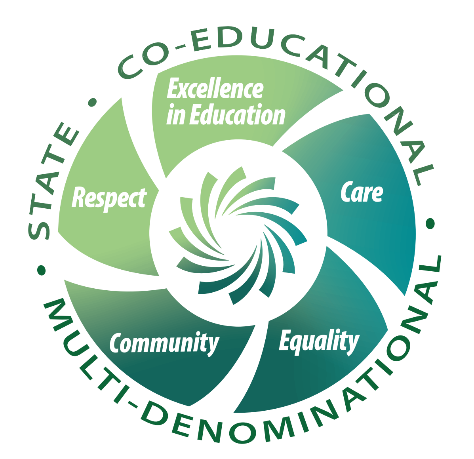 Excellence in Education; Care; Equality; Community and  Respect. As the state provider of education, the ETB sector defines a ‘multidenominational’ school in the following way: In ETB schools, all students are given equal opportunities for enrolment in line with the Education (Admissions to School) Act 2018.  Once enrolled, our schools strive to provide all students with equal opportunities to engage with the curriculum and school life. In all aspects of school life all members of our school communities are treated equitably regardless of their race, gender, religion/belief, age, family status, civil status, membership of the Traveller community, sexual orientation, ability or socio-economic status.  Our schools provide a safe physical and social environment that reinforces a sense of belonging to the school community and wider society. They strive to enable every student to realise their full potential regardless of any aspect of their identity or background. Our schools promote a fully inclusive education that recognises the plurality of identities, beliefs and values held by students, parents and staff. We prepare open-minded, culturally sensitive and responsible citizens with a strong sense of shared values. In ETB schools, students of all religions and beliefs are treated equally.  The school environment and activities do not privilege any particular group over another whilst at the same time acknowledging and facilitating students of all religions and beliefs. 